---------------------------------------------------------------------------ReadMe File---------------------------------------------------------------------------Prioritizing cancer-related microRNAs by integrating microRNA and mRNA datasetsDaeyong Jin, Hyunju LeeData Mining & Computational Biology LabGwangju Institute of Science & TechnologyGwangju, South Koreahttp://combio.gist.ac.kr/---------------------------------------------------------------------------I. List of input files* Please notice that all data in this page is simulation data. Our data just shows input format. We originally used expression data from TCGA (The Cancer Genome Atlas) and gene-miRNA prediction pairs from Pictar, targetScans and microCosm.1. “./1_compute_feature_values /data"   					2. "./2_integrate_feature_values /data"II. List of Output files1. “./1_compute_feature_values /result"   				2. "./2_integrate_feature_values /result"III. List of Source Codes1. "./1_compute_feature_values /src"   					2. "./2_integrate_feature_values /src"---------------------------------------------------------------------------Description----------------------------------------------------------------------------------I. Compute each feature value (F1, F2 and F3).Source: "./1_compute_feature_values /src"Input : “./1_compute_feature_values /data"Output : “./1_compute_feature_values /result”1. “Compute_F1.r”Calculate F1, the average miRNA expressions of all tumor samples.(input)(1) “simulated_mirna_exp.txt” MiRNA expression data from tumor samples (expression values > 0)(output)(1) “F1_ave_mirna_exp.txt”Each row represents each F1 values for each miRNA (The average miRNA expressions of all tumor samples) 2. “Compute_F2.r”Calculate F2, the average of absolute Pearson correlation coefficients (PCCs) between miRNA and all gene expressions.(input)(1) “simulated_mirna_exp.txt”MiRNA expression data from tumor samples (expression values > 0)(2) “simulated_gene_exp.txt”Gene expression data from tumor samples (expression values > 0)* used paired samples with same order(output)(1) “F2_ave_cor.txt” Each row represents each F2 values for each miRNA (the average of absolute Pearson correlation coefficients (PCCs) between miRNA and all gene expressions.)3. “Compute_F3.r”Calculate F3, the number of the predicted targets for each miRNA. First, we extract gene-miRNA pairs from gene-miRNA prediction database such as pictar, targetScans and microCosm. Then we get the union set of gene-miRNA prediction pairs. Then we calculate the number of the predicted targets for each miRNA.(input)(1) “gene_list.txt”a list of genes in gene expression data we used(2) “mirna_list.txt” A list of miRNAs in miRNA expression data we used(3) “simulated_GMI.txt” A list of predicted gene-miRNA pairs(output)(1) “F3_n_predicted_target.txt” Each row represents each F3 values for each miRNA (the number of the predicted targets for each miRNA.)II. Integrating features values based on order statisticsSource: "./2_integrate_feature_values/src"Input : “./ 2_integrate_feature_values/data"Output : “./ 2_integrate_feature_values/result”1. “integration_using_order_statistics.r”Integrate three feature values using order statistics in below figure.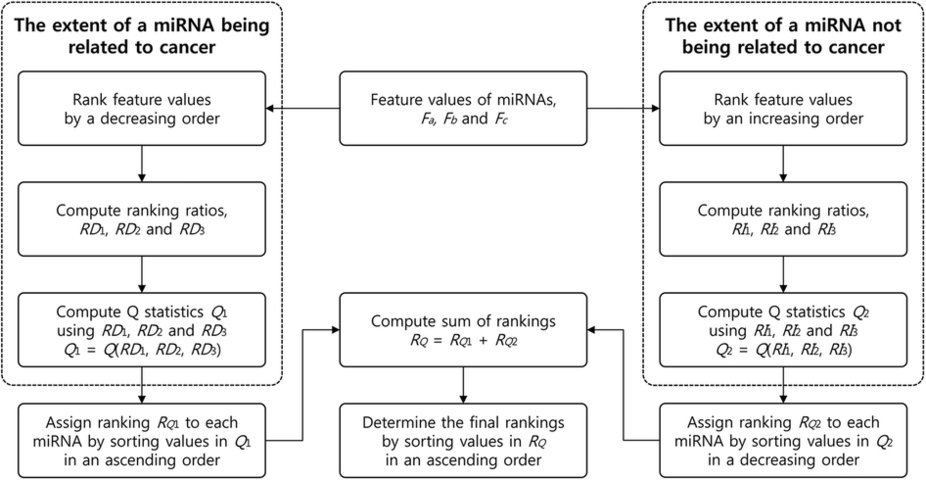 (input)(1) “F1_ave_mirna_exp.txt” The average miRNA expressions values of all tumor samples(2) “F2_ave_cor.txt”The average of absolute Pearson Correlation Coefficients (PCCs) between miRNA and all gene expressions.(3) “F3_n_predicted_target.txt” The number of the predicted targets for each miRNA. (output)(1) “integration_result.txt” Integration result of three features. Final ranking, miRNA, Q1, RQ1, Q2, RQ2 and RQ are outputted.